  Obec  Lovčičky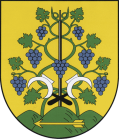 O Z N Á M E N Í Obec Lovčičky dává na vědomí záměr pronájmu části pozemku p.č.4752 o výměře 137 m2 katastrální území Lovčičky za účelem rekreační činnosti.Obec Lovčičky je dle zákona č.172/1991 Sb., výlučným vlastníkem uvedené nemovitosti, pozemku p.č.4752  o výměře 1333 m2, zapsaného m.j. na LV 10001 pro obec a k. ú. Lovčičky u Katastrálního úřadu pro JMK, Katastrálního pracoviště VyškovObčané mají dle ust. §39, odst. 1, zák.č. 128/2000 Sb., o obcích (obecní zřízení), ve znění pozdějších předpisů, možnost se k uvažovanému záměru obce vyjádřit a předložit své připomínky.Příloha: Snímek katastrální mapyV Lovčičkách dne 10. 05. 2017Mgr. Martin Bartoš, v.r.       starosta obce 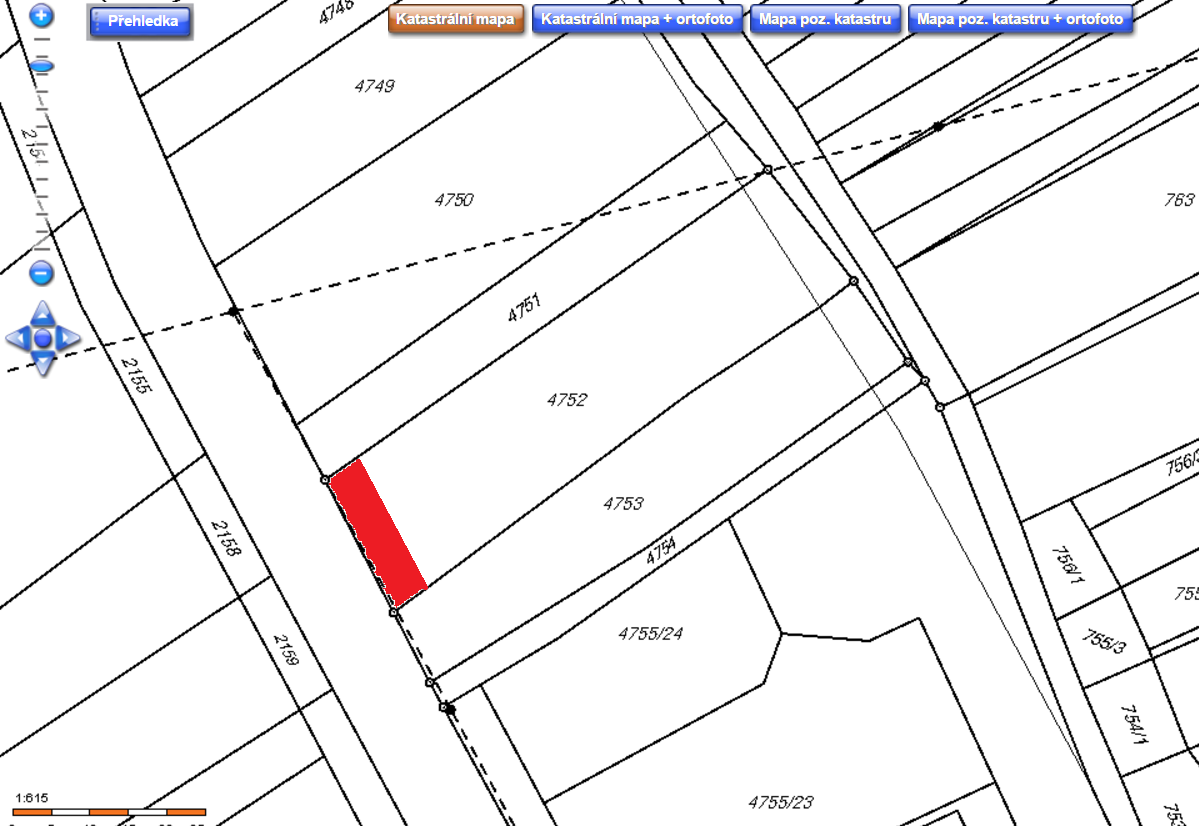 